Lampiran III Research Plan Master’s Degree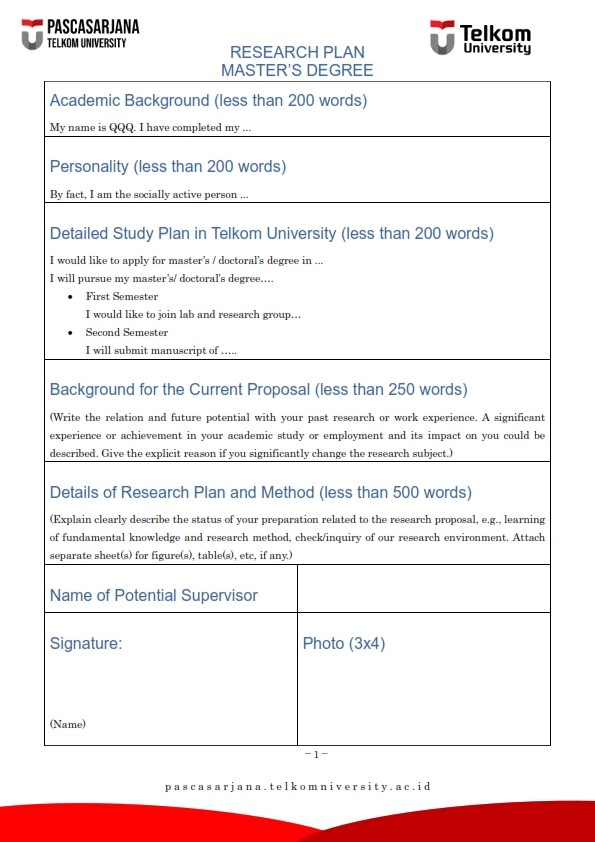 